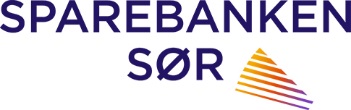 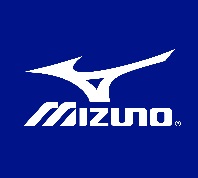 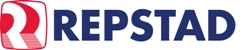 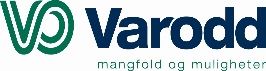 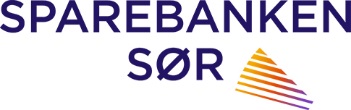 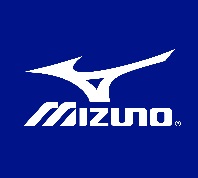 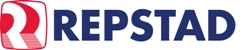 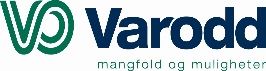 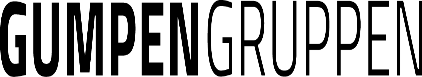 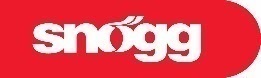 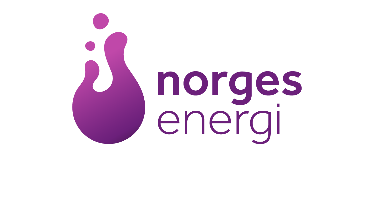 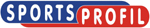 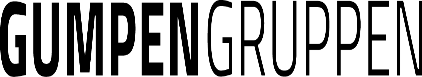 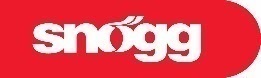 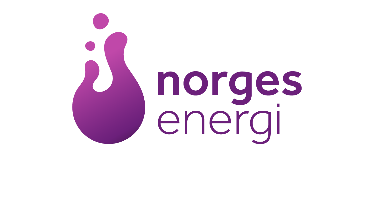 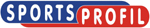 NorgesEnergi-løpet avsluttet sesongen i Terrengkarusellen!19. karuselløp – Gimlebanen – reg. til 14/10-2021- Vanlig løype 3,7 km   Milslukeren 7,4 kmArrangører: Agder Bedriftsidrettskrets og TerrengutvalgetGimlevang Rundt-løypa fikk æren av å markere sesongavslutningen i dette andre året i pandemiens tegn for Terrengkarusellen, et vellykket valg!Det var riktig god stemning på Grønt jorde ved Gimlebanen denne torsdagen, og skogsstiene i området har vi aldri sett tørrere og finere, noe løperne var generøse med å kommentere.Oppslutningen ble god, før korreksjoner for uteglemte tellet vi opp 576 deltakere i voksenløpet, fordelt med 265 damer og 311 herrer. 119 av dem valgte 2 runder (milslukeren). I tillegg deltok 12 barn i det kanskje litt for seint varslete barneløpet.Heldigvis fikk vi brukbart vær for årstiden, som vi absolutt trengte, siden arrangementet også innbefattet premieutdeling til deltakere med minst 7 gjennomførte løp. Over 400 hadde på forhånd oppgitt at de ønsket premiesummen i stedet skulle gå til et godt formål (Kreftforeningen), så det var først og fremst markeringen av «Runde år» og «Årets milslukere» som var til henting. Forpleiningen, med Randi Fosselie, sørget for en hyggelig ramme, med servering av nystekte vafler.Vi kan se tilbake på to utfordrende år for Terrengkarusellen. Men Utvalget, med John Humborstad i spissen, har på imponerende måte holdt hjulene i gang, og tilpasset alle arrangementene til koronasituasjonen til enhver tid. Et viktig virkemiddel har vært å fordele arrangementet over flere dager, som har blitt meget godt mottatt. Dette vil vi også fortsette med, ikke minst fordi parkeringssituasjonen er vanskelig mange steder.Den fabelaktig gode responsen fra våre lojale deltakere har vært rørende for alle arrangørene, med beskrivelser som at turene/løpene våre har vært det store lyspunktet i en ellers mørk situasjon.Et vesentlig frafall i forhold til de tidligere årene var imidlertid ikke til å unngå. Mange trodde at det ikke kom til å bli arrangert noe i det hele tatt.Mest markert rammet dette fjoråret, da vi oppnådde bare 600 premierte (mot 1772 premierte i 2019).Men årets tall har heldigvis vist et betydelig oppsving, med 1020 premierte, og 1655 ulike deltakere på minst ett av løpene våre.Neste sesong satser og håper vi på at situasjonen igjen skal bli normal, og terminlisten er satt opp med 19 karuselløp, 7 ekstraløp, og 7 barneløp.Å få tilbake tidligere deltakere, og rekruttere flere nye, er våre selvsagte langsiktige mål. Her har det først og fremst vært den yngste halvparten vi har savnet. For studerer man resultatlistene våre, går det klart frem at gruppene 50+ har dominert stort.Til prestasjonene på det aktuelle løpet:Bestetider i vanlig løype, uansett alder, gikk i jenteklassen til følgende: Anne Haaland Simonsen (14:12) vant, foran Anne Kari Borgersen (14:57), Lisbeth Jensen Gallefoss (15:10), Hilde Furuborg (15:52), Bjørg Kari Haugland og Marit Gausdal (begge 16:26).Hos guttene ble det seier til John Magne Lomeland (12:32), foran Jens Christian Iglebæk (13:09), Ottar Ramfjord Lykkedrang (13:15), Andreas Herstad Dolmen (13:33) og Kjetil Marius Ulland Salvesen (13:35).Det må bemerkes at vinnerne i begge klassene løp utenfor tidtakingspuljen. Samme gjaldt milslukerne.På milslukerdistansen ble det tett blant de beste jentene, idet Margaret Anne Heald (33:55) vant, foran Marte Bue og Sarah Kjernlie-Johansen (begge 33:58), mens det blant guttene ble sterk seier til Simen Koland (24:32), foran Ståle Thortveit (29:21) og Atle Wandsvik (29:30).Da gjenstår det bare å takke den store dugnadsgjengen som vi kaller Utvalget for nok et glimrende arrangement, og for en fantastisk innsats gjennom hele året!NB! Fint om uteglemmelser eller andre feil i listen meldes til 
Jan R. Hansen på epost:   janrh@online.no 
Fra listen over dem som syklet eller gikk til arrangementet trakk vi ut 5 vinnere: Else Borden, Anne Gro Tengesdal, Hanne Aanensen, Lars Jørgen Peterson og Jan Olle Rasmussen må huske å hente seg premie i Sekretariatet ved neste anledning.
*   *   *   *   *Til deltakere som ikke fikk hentet seg premiene sine denne torsdagen, kan vi melde at årspremier og milslukerpremier kan hentes på Sportsprofil på Lundsiden, Industrigata 22.BarneløpHer er listen over de 12 barna som deltok i det improviserte barneløpet, og fikk sine deltakermedaljer:Andreas Aabel LauritzenAnne Eivindson WrånesEmine Penne VikkiGabriel Moseid VikseHerman FjørtoftJohannes Ljosland BirkelandLudvig Bruskeland VangMalene BenonisenMalin PhamMarkus RefsnesRantalie Ljosland BirkelandUlrik RefsnesResultater – Vanlig løype (3,7 km)
K10-14	-	Lotte Axelsen	Egen bedrift	FullførtK15-19	-	Camilla H. Smith-Tønnessen	Egen bedrift	Fullført	-	Carina Holm	Songdalen kommune	Fullført	-	Ingrid Synnøve Ekornåsvåg	Egen bedrift	FullførtK20-24	-	Inger Marie Rypestøl	Egen bedrift	Fullført	-	Silje Aanensen	Egen bedrift	Fullført	-	Tonje Aanensen	Egen bedrift	FullførtK25-29	1	Elisabeth Nielsen Søyseth	Kr.sand kommune	18:07	2	Lina Gullsmedmoen Indrebø	Nordea	18:54	3	Helene Gallefoss	Sørlandet Sykehus	19:09	4	Caroline Berge	Phonero	20:46	5	Karoline Frisvoll	NOV	21:14	-	Aurora Retterstøl	Rambøll Norge	Fullført	-	Malene Ihme	Kr.sand kommune	Fullført	-	Renate Mølland	Gumpen Gruppen	FullførtK30-34	1	Silje Refsnes	Egen bedrift	19:30	2	Ingvild Steinnes	Phonero	21:48	3	Merete Bøhn	Phonero	22:14	4	Isabelle Aabel	GCE Node	22:21	5	Torill Holm	Egen bedrift	25:21	-	Heidi Skreå Aanundsen	Phonero	Fullført	-	Helene Hørte	Kvadraturen vgs	Fullført	-	Janni Løvås Severinsen	Phonero	Fullført	-	Karoline Pettersen	Kr.sand kommune	Fullført	-	Kristine Johannessen	Egen bedrift	Fullført	-	Kristine Marie Ringsby	Harestua Barnehage	FullførtK35-39	1	Synnøve Thomassen	Tangen vgs	16:48	2	Line Maria Slettebøe	Fædrelandsvennen	20:05	-	Birgitte Haugeland Olsen	Sørlandet Sykehus	Fullført	-	Caroline Breidenthal Olsen	Cowi	Fullført	-	Ragnhild Skomedal	UiA	Fullført	-	Tonje Aarhus Risinggård	PwC	Fullført	-	Toril Eikrem de Lange	Nikkelverket	Fullført	-	Veronica Føreland Arnli	NAV Agder	FullførtK40-44	1	Anne Haaland Simonsen	Egen bedrift	14:12	2	Helen Suzanne Palmer	UiA	16:51	3	Marte Ween-Velken	Egen bedrift	18:22	-	Anne Christine Sindland	Egen bedrift	Fullført	-	Hanne Kile	Color Line	Fullført	-	Hilde Aabel	Harestua Barnehage	Fullført	-	Martha Simonsen	Color Line	FullførtK45-49	1	Hilde Furuborg	Kr.sand kommune	15:52	2	Solfrid Berg Hovden	Kr.sand kommune	17:40	3	Veslemøy Hanssen	Sørlandet Sykehus	20:14	4	Gitte Rist	Sørlandet Sykehus	21:05	5	Hege Ekberg	Sørlandet Sykehus	48:00	-	Åshild Skofteland	KKG	Fullført	-	Inger Skjævesland	Egen bedrift	Fullført	-	Marianne Scheie Humborstad	Statbil	FullførtK50-54	1	Anne Kari Borgersen	NOV	14:57	2	Marit Gausdal	HG-Bygg	16:26	-	Andrea Carola Andersen	Color Line	Fullført	-	Anne Catrine Vollen	Berg-Hansen	Fullført	-	Anne Grethe Ellingsen	Berry Packaging Norway	Fullført	-	Anne Marie Ekeland	Sørlandet Sykehus	Fullført	-	Anne-May H. Gyberg	Team Mosjon	Fullført	-	Åse Tellefsen	Berry Packaging Norway	Fullført	-	Birte Eiersland	Egen bedrift	Fullført	-	Brita Hansen	Kr.sand Politi	Fullført	-	Cathrine Krüger	Sørlandet Sykehus	Fullført	-	Cathrine Murstad	Nye veier	Fullført	-	Grete Sætre Bruheim	Schindler	Fullført	-	Gro Børte	Sørlandet Sykehus	Fullført	-	Gro Justnæs Kiledal	Strømmestiftelsen	Fullført	-	Hanne Christin Hermansen	Multi Regnskap	Fullført	-	Inger Margrethe Axelsen	Lærerne	Fullført	-	Karianne Øen	Posten	Fullført	-	Kristin Egeland	Nikkelverket	Fullført	-	Kristin Eidem Pedersen	Tilsynsgampene	Fullført	-	Kristin Log Indbjo	Tilsynsgampene	Fullført	-	Kristin Mossing Berntsen	MHWirth	Fullført	-	Linda Varhaug Røsnes	Kr.sand kommune	Fullført	-	Monica H. Smith-Tønnessen	Egen bedrift	Fullført	-	My Choi Hsiung	Sørlandet Sykehus	Fullført	-	Randi Marie Rypestøl	Hellvik Hus Søgne	Fullført	-	Torill Brottveit	Returkraft	FullførtK55-59	1	Lisbeth Jensen Gallefoss	UiA	15:10	2	Bjørg Kari Haugland	Nikkelverket	16:26	3	Hanne Aanensen	Sørlandet Sykehus	19:52	4	Marianne Vorraa	UiA	26:00	-	Anne Karen Aunevik	Kr.sand kommune	Fullført	-	Anne Marie Lande	Rambøll Norge	Fullført	-	Anne Merete Halvorsrød	Berg-Hansen	Fullført	-	Anne Sofie Kaaland	Statbil	Fullført	-	Britt Hilde Hattrem	Radisson BLU Caledonien	Fullført	-	Cecilie Østeby	Kr.sand Politi	Fullført	-	Gunhild Hageland	Egen bedrift	Fullført	-	Hanne Liv Refsnes	Agder Energi	Fullført	-	Inger Olsen	Lærerne	Fullført	-	Ingunn Ravnaas	Strømmestiftelsen	Fullført	-	Jane Eidså	Sørlandet Sykehus	Fullført	-	Kjersti Aulin Heggem	Agder Energi	Fullført	-	Margareth Wathne	Posten	Fullført	-	Mette Underland	Egen bedrift	Fullført	-	Nina Gumpen Hansen	Gumpen Gruppen	Fullført	-	Randi Anita Aanensen	Egen bedrift	Fullført	-	Rita Holst	Mizuno Norge	Fullført	-	Solfrid Viste	Egen bedrift	Fullført	-	Solveig Løhaugen	Wigemyr	Fullført	-	Toril Brantzeg	Nye Veier	FullførtK60-64	1	Reidun Klungland	Cameron Sense	25:02	2	Toril Benjaminsen	Egen bedrift	25:21	-	Anita Fuglestad	Kr.sand kommune	Fullført	-	Anne Cathrine Hansteen	Egen bedrift	Fullført	-	Anne Grete Mjåland	Kr.sand kommune	Fullført	-	Anne Marie Tjessem	Team Mosjon	Fullført	-	Berit Eikaas Ingebretsen	Team Mosjon	Fullført	-	Berit H. Mikalsen	Sørlandet Sykehus	Fullført	-	Brita Nordby Johnsen	Team Mosjon	Fullført	-	Elin Pedersen	Kr.sand kommune	Fullført	-	Else Borden	Egen bedrift	Fullført	-	Gro Lindvik Robstad	Strømmestiftelsen	Fullført	-	Helle Bryntesen Lund	Agder Energi	Fullført	-	Inger Lygre	Kr.sand kommune	Fullført	-	Janne Hagen Vang	Statbil	Fullført	-	Johanne Helle Liane	Egen bedrift	Fullført	-	Jorun Wigstøl	Pensjonist	Fullført	-	Kari Bergstad Tredal	Nordic Door	Fullført	-	Karin Landa Frigstad	Sørlandet Sykehus	Fullført	-	Laila Røinås	Statsforvalteren i Agder	Fullført	-	Linda Flaa	Egen bedrift	Fullført	-	May-Britt Stifoss	Sørlandet Sykehus	Fullført	-	Rita Hægeland	Egen bedrift	Fullført	-	Solveig Irene Kile	Egen bedrift	Fullført	-	Solveig M. Solberg	Radisson BLU Caledonien	Fullført	-	Sunniva Aabel	Kr.sand kommune	Fullført	-	Tone Mosberg	Norgesplaster	Fullført	-	Tora Trydal	Sørlandet Sykehus	Fullført	-	Torhild Henriksen	Egen bedrift	Fullført	-	Torunn Helleren	Telesport	Fullført	-	Vera Ringdal Folkvord	Kr.sand Politi	FullførtK65-69	-	Anne-Britt Vabo	Egen bedrift	Fullført	-	Anni Lunden	Egen bedrift	Fullført	-	Astri Ruud	Schenker	Fullført	-	Astrid Geelmuyden	SiA	Fullført	-	Aud Undheim Andersen	Nordea	Fullført	-	Brit Ingeborg Danielsen	Sørlandet Sykehus	Fullført	-	Elin R. Langøy Ilebekk	Sørlandet Sykehus	Fullført	-	Ella Synnøve Illøkken	Lærerne	Fullført	-	Ellen Marie Pauschert	Kr.sand kommune	Fullført	-	Gretha Therese Hallaren	Kr.sand kommune	Fullført	-	Ingunn Borøy	OSM Offshore	Fullført	-	Kari Bjørnaali	Statbil	Fullført	-	Karin Elisabeth Klungreseth	Sørlandet Sykehus	Fullført	-	Karin Thorsen	Egen bedrift	Fullført	-	Kirsten Lund Løkling	Sørlandet Sykehus	Fullført	-	Kjellaug Fjordheim	Sørlandet BBL	Fullført	-	Kjellaug Goris	DNB	Fullført	-	Klara Sløgedal	Statbil	Fullført	-	Kristine Oftedal	Nordea	Fullført	-	Lisbeth Nilsen	Kr.sand kommune	Fullført	-	Marit Nodeland Sødal	Kr.sand kommune	Fullført	-	Oddbjørg Johanne Moe	Aquarama	Fullført	-	Ragnhild Auestad	Team Mosjon	Fullført	-	Solfrid Stavseth	SiA	Fullført	-	Thorhild Løvdal Gundersen	Team Mosjon	Fullført	-	Venke Tveit	Løven	Fullført	-	Wenche Graaner	Sørlandet Sykehus	FullførtK70-74	1	Maria Syvertsen	Egen bedrift	24:06	-	Aase Kiledal	Statbil	Fullført	-	Anne Grete Le Page	Egen bedrift	Fullført	-	Bente Økland	Eltelnetworks VA	Fullført	-	Berit Lauvrak Dale	Sørlandet Sykehus	Fullført	-	Berit Tønnessen	MHWirth	Fullført	-	Bjørg Ellingsen Nordlie	Idrettens	Fullført	-	Bjørg Grønnestad	Statbil	Fullført	-	Bjørg Mæsel	Sørlandet Sykehus	Fullført	-	Eirun Johannessen	Egen bedrift	Fullført	-	Eli Erikssen	Posten	Fullført	-	Eli Sandbakken Oftedal	Norconsult	Fullført	-	Elin Aaberg Johansen	Egen bedrift	Fullført	-	Elin Gundersen	Sørlandet Sykehus	Fullført	-	Elna Skjebstad	DNB	Fullført	-	Gerd Aina Mortensen	Kr.sand kommune	Fullført	-	Hildur Håverstad	Sørlandet Sykehus	Fullført	-	Inger Knutsen Tønne	Sørlandet Sykehus	Fullført	-	Inger Lise Osmundsen	Telesport	Fullført	-	Ingunn Orø Haugland	Sørlandet Sykehus	Fullført	-	Jorun Roald	Egen bedrift	Fullført	-	Kari Hansen	Sørlandet Sykehus	Fullført	-	Kari Kjelle	Egen bedrift	Fullført	-	Karin Federici	Agder Energi	Fullført	-	Kirsten Salthaug	Egen bedrift	Fullført	-	Liv Jakobsen	Kr.sand Politi	Fullført	-	Liv Skretting	Egen bedrift	Fullført	-	Liv Tenningen	Team Mosjon	Fullført	-	Liv Wasland	Fædrelandsvennen	Fullført	-	Magnhild Iglebæk	Statbil	Fullført	-	Mari Elisabeth Nøkleby	Statbil	Fullført	-	Marit Grindheim	Statbil	Fullført	-	Olaug Drange	Optimera	Fullført	-	Randi Mellingsæter	Dagfin Skaar	Fullført	-	Randi S. Fosselie	Egen bedrift	Fullført	-	Randi Strøm-Olsen	Sparebanken Sør	Fullført	-	Reidun Gustafson	Team Mosjon	Fullført	-	Rose Laura Johansen	Radisson BLU Caledonien	Fullført	-	Siri Henriksen	Pensjonist	Fullført	-	Sølvi Evensen	Egen bedrift	Fullført	-	Vibeke Holme Tjøm	Sørlandet Sykehus	FullførtK75-79	-	Anne Byremo	Egen bedrift	Fullført	-	Anne Lise Lauvnes	Kr.sand kommune	Fullført	-	Anne Turid Andersen	Egen bedrift	Fullført	-	Åse Reinertsen	Egen bedrift	Fullført	-	Aslaug Mosby	Kr.sand kommune	Fullført	-	Aslaug Wandsvik	Optimera	Fullført	-	Berit Vesterhus	Kr.sand kommune	Fullført	-	Birgit Drangsholt	Egen bedrift	Fullført	-	Bjørg Elisabeth Olsen	UiA	Fullført	-	Bjørg Rist	Egen bedrift	Fullført	-	Edel Gladys Holte	Tollvesenet	Fullført	-	Eldbjørg Larsen	Oceaneering Rotator	Fullført	-	Ellinor Mikalsen	Huntonit	Fullført	-	Ester Haugland	Egen bedrift	Fullført	-	Frøydis Ekeland	Egen bedrift	Fullført	-	Gunhild Svenningsen	Lærerne	Fullført	-	Kari Breen	Kr.sand kommune	Fullført	-	Kirsten Spikkeland	Kr.sand kommune	Fullført	-	Marit Lauvrak Ellefsen	DNB	Fullført	-	Marit Osmundsen	Egen bedrift	Fullført	-	Wenche Fast	Team Mosjon	FullførtK80-84	-	Bjørg Hanna Lund	OSM Offshore	Fullført	-	Bjørg Lillian Homme	Egen bedrift	Fullført	-	Gudveig Jørundland	Lærerne	Fullført	-	Lise Johannessen	Lærerne	Fullført	-	Solveig Haslerud	Nordea	FullførtM10-14	-	Emil Holte-Yttri	Egen bedrift	20:39	-	Erik Elias Fiskvik	LSK	17:45	-	Magnus Johansen	Egen bedrift	Fullført	-	Matteus Høivik Enge	Egen bedrift	16:51	-	Petter Salvesen	Egen bedrift	20:05	-	Tobias Solberg Rødland	Egen bedrift	15:38M30-34	1	Kjetil Marius Ulland Salvesen	Kr.sand kommune	13:35	2	Eirik Emanuelsen	NOV	14:32	3	Hans Erik Fiskvik	LSK	17:45	4	Ola Almvik	Mekonomen Sørl.p.	17:54	5	Håkon Puntervold	Brandsdal Group	18:58	6	Daniel Salvesen	MHWirth	20:05	-	Jørgen Solli Strøm-Olsen	Trucknor Kr.sand	Fullført	-	Lars Mikael Nome Birkeland	Egen bedrift	Fullført	-	Ole Morten Andersen	PK Entreprenør	FullførtM35-39	1	John Magne Lomeland	Egen bedrift	12:32	2	Kristian Emanuelsen	NOV	14:23	3	Magne Sørvig	LSK	14:24	4	Kim André Reinhartsen	Phonero	17:51	-	Anders Aasland	Azets	Fullført	-	Hans-Jakob Omland	Nordea	Fullført	-	Ken Nøyseth	T.O. Slettebøe	Fullført	-	Kristian Jortveit	Nikkelverket	Fullført	-	Trond Vidar Thorsen	Rejlers	FullførtM40-44	1	Per Helge Fjørtoft	Egen bedrift	15:21	2	André Roque	NOV	17:04	3	Håvard Wiig	Sørlandet Sykehus	17:45	4	Torbjørn Rypestøl	BDO	19:07	5	Christian Jimenez Perez	Meny Christiansand	23:00	-	Even Brage Hardeland	Sparebanken Sør	Fullført	-	Jan Inge Gundersen	Visma	Fullført	-	Jon Erik Groos	Phonero	Fullført	-	Manuel Sparta	UiA	FullførtM45-49	1	Jens Christian Iglebæk	Stormberg	13:09	2	Ottar Ramfjord Lykkedrang	Egen bedrift	13:15	3	Håvard Flå	Lærerne	14:40	4	Rune Nilsen	Hydro Vigeland	18:36	5	Espen Skarpholt	Profundo	20:44	6	Dag Øystein Johansen	Phonero	29:00	-	Bernhard Martin Hovden	Egen bedrift	Fullført	-	Lars Jarle Yttri	MHWirth	Fullført	-	Lars Jørgen Peterson	NAV Agder	Fullført	-	Magnus Vatland	Elkem Fiskaa	Fullført	-	Roald Nilsen	Huntonit	Fullført	-	Svein Knutsson Nomeland	Sørlandet Sykehus	FullførtM50-54	1	Andreas Herstad Dolmen	Nikkelverket	13:33	2	Olav Einar Rike	Agder Energi	15:00	3	Christian von der Ohe	Egen bedrift	15:02	4	Gunnar Haraldstad	T.O. Slettebøe	15:10	5	Svein Erik Bjorvand	SPISS	15:54	6	Gunnar Mollestad	Egen bedrift	16:55	7	Knut Aurebekk	Kr.sand Politi	17:20	-	Arild Bergan	T.O. Slettebøe	Fullført	-	Eilef Stalleland	Hellvik Hus Søgne	Fullført	-	Espen Øen	NAV Agder	Fullført	-	Hans Jørgen Beckmann	Kr.sand Politi	Fullført	-	Jørgen Kilen	Norgesplaster	Fullført	-	Morten Hansen	MHWirth	Fullført	-	Øystein Arnesen	Gumpen Gruppen	Fullført	-	Peder-Olav Ølberg	Nikkelverket	Fullført	-	Rune Reinertsen	Origo Solutions	Fullført	-	Steinar Bergan	Nikkelverket	Fullført	-	Sverre Larsen	Team Mosjon	Fullført	-	Tor Inge Sagedal	Egen bedrift	Fullført	-	Tung Hua Hsiung	Nikkelverket	FullførtM55-59	1	Stein-Erik Scheie	Telesport	14:32	2	Gunnar Lauvsland	T.O. Slettebøe	15:46	3	Gunnar Coward	Egen bedrift	16:17	4	Håkon Nymo	Team Mosjon	16:35	5	Arild Magne Gundersen	Egen bedrift	18:50	6	Harry Verner Hartvigsen	Tangen vgs	21:38	-	Asgeir Næss	Veidekke Agder	Fullført	-	Bjør Ivar Kulien	Egen bedrift	Fullført	-	Dag Efjestad	Agder Energi	Fullført	-	Geir Vennesland	Huntonit	Fullført	-	Guttorm Tenold	Radisson BLU Caledonien	Fullført	-	Helge Woxeng Nygård	Norgesplaster	Fullført	-	Henrik Ringereide	Kr.sand kommune	Fullført	-	Henry Gundersen	Huntonit	Fullført	-	Jan Eddy Ryen	Egen bedrift	Fullført	-	Jørund Fjærbu	Blatchford Ortopedi	Fullført	-	Nils Tore Augland	Agder Energi	Fullført	-	Oddvar Borgersen	Cameron Sense	Fullført	-	Per Ole Lie Lavre	Egen bedrift	Fullført	-	Reinhold Rønstad	Rønstad Bygg	Fullført	-	Roar Hermansen	Multi Regnskap	Fullført	-	Rune Berntsen	Rambøll Norge	Fullført	-	Svein-Olav Nordihus	OneCo	Fullført	-	Terje Larsen	Nikkelverket	Fullført	-	Tom Kjetil Murberg	Egen bedrift	Fullført	-	Tor Arild Rysstad	Valle Sparebank	Fullført	-	Tor Bergan	Nikkelverket	Fullført	-	Trond Andersen	CB	Fullført	-	Vigleik Bjørheim	Sørlandet Sykehus	FullførtM60-64	1	Rune Løkling	Nikkelverket	14:17	2	Bjørn Inge Kvinlaug	UiA	16:16	3	Kai Stokkeland	Egen bedrift	16:45	4	Joar Kvaase	Otera	16:50	5	Bjørn Kristensen	Kvadraturen vgs	16:54	6	Pål Alfred Larsen	Statbil	17:07	7	Arild Moen	Tangen vgs	17:22	8	Halvar Bjerland	Egen bedrift	18:06	9	Jan Jensen	Egen bedrift	19:03	10	Morten Paulsen	Visma	19:55	-	Arne Myklebost	Egen bedrift	Fullført	-	Arvid Haaverstad	Egen bedrift	Fullført	-	Bjørn Abrahamsen	NOV	Fullført	-	Bjørn Andreas Friestad	Sparebanken Sør	Fullført	-	Geir Arne Iglebæk	MHWirth	Fullført	-	Halvard Birkeland	Egen bedrift	Fullført	-	Henning Holst	Egen bedrift	Fullført	-	Jan Martin Drivdal	MHWirth	Fullført	-	John Hansen	Asker & Bærum Politi	Fullført	-	John Rune Ingebretsen	Team Mosjon	Fullført	-	Kai Rune Mitander	Huntonit	Fullført	-	Lars Coward	Egen bedrift	Fullført	-	Lars Edvin Olsen	Varodd	Fullført	-	Lars Helge Fossdal	Sørlandet Sykehus	Fullført	-	Morten Omdal	Sørlandet Sykehus	Fullført	-	Roald Stallemo	Posten	Fullført	-	Torfinn Buseth	Elkem Fiskaa	Fullført	-	Trond Birkedal	Landmåler Sør	Fullført	-	Trond Robstad	Tratec Norcon	Fullført	-	Vidar Håverstad	Egen bedrift	Fullført	-	Vidar Sannes	LSK	FullførtM65-69	1	Edgard Ellertsen	Nikkelverket	15:59	2	Bjørn Dag Truchs	Team Mosjon	17:05	3	Klaes van der Meer	Statbil	17:26	4	Paul Otto Johnsen jr.	Team Mosjon	18:12	5	Terje Aasen	Agder Energi	18:37	6	Terje Cederberg Hansen	Søgne kommune	19:15	7	Arnfinn Folkvord	Nikkelverket	19:42	7	Johnny Hansen	Egen bedrift	19:42	9	Odd Gaute Drivdal	Egen bedrift	24:24	10	Gudvin Baldersheim	Hennig-Olsen Is	24:50	11	Steinar Johan Flak	MHWirth	28:27	-	Arild Jørgensen	Lærerne	Fullført	-	Arild Vehus	Team Mosjon	Fullført	-	Arne Leland	Optimera	Fullført	-	Arvid Brattland	Gumpen Gruppen	Fullført	-	Asbjørn Narvestad	Repstad	Fullført	-	Egil Mongstad	Strømmestiftelsen	Fullført	-	Geir Egil Åsen	CB	Fullført	-	Geir Stavseth	Egen bedrift	Fullført	-	Hans Kristian Arnesen	Egen bedrift	Fullført	-	Magne Reier Jørgensen	Sørlandet Sykehus	Fullført	-	Mardon Drangsholt	Nordea	Fullført	-	Nils Martin Pedersen	Sparebanken Sør	Fullført	-	Odd Nomeland	Agder Energi	Fullført	-	Oddvar Vårdal	Kr.sand kommune	Fullført	-	Øivind Gundersen	Team Mosjon	Fullført	-	Per Kåre Selle	SiA	Fullført	-	Per Kvinlaug	Egen bedrift	Fullført	-	Roald Borgemyr	Telesport	Fullført	-	Svein B. Sødal	Pentagon	Fullført	-	Svein Helge Mollestad	Team Mosjon	Fullført	-	Tom Torjussen	Team Mosjon	Fullført	-	Tor Arve Monan	Varodd	Fullført	-	Tore Heidenreich	Team Mosjon	FullførtM70-74	1	Paul Joreid	Team Mosjon	18:34	2	Finn Gitmark	Egen bedrift	20:00	3	Aslak Bjotveit	Statbil	20:10	4	John Sigve Haarr	Kr.sand kommune	20:57	5	Torgrim Eldhuset	Agder Energi	21:52	6	Arne Moen	Team Mosjon	22:20	7	Arvid Martinsen	Egen bedrift	25:00	8	Birger Hafslund	MHWirth	25:30	9	Helge Eg Johansen	Egen bedrift	26:05	10	Asbjørn Abrahamsen	TINE Kristiansand	27:31	11	Thor Øystein Olsen	Agder Bilskade	31:54	-	Arnfinn Ekberg	VA Vegvesen	Fullført	-	Bengt Oliver Klemo	Berry Packaging Norway	Fullført	-	Bjørn Usterud	Egen bedrift	Fullført	-	Gunnar Johan Iglebæk	Agder Energi	Fullført	-	Hans Olav Omland	UiA	Fullført	-	Helge Moseid	Posten	Fullført	-	Jan Tore Jørgensen	Arkiv	Fullført	-	Jon Anders Østhus	Agder Energi	Fullført	-	Kåre Eidsaa	Kr.sand kommune	Fullført	-	Kåre Vestøl	Elkem Fiskaa	Fullført	-	Kjell Bjærum	Agder Energi	Fullført	-	Knut Fosselie	Team Mosjon	Fullført	-	Odd Wandsvik	Optimera	Fullført	-	Odfinn Loka	Nordea	Fullført	-	Øystein Edvardsen	Radisson BLU Caledonien	Fullført	-	Øystein Vesterhus	Nikkelverket	Fullført	-	Per Magne Gjermundnes	Varodd	Fullført	-	Roald Mæsel	Agder Energi	Fullført	-	Sigmund Salthaug	Egen bedrift	Fullført	-	Stein Erikssen	Nordea	Fullført	-	Terje Gabrielsen	Nordea	Fullført	-	Tor Arild Oftedal	Lærerne	Fullført	-	Tor Helge Fosselie	MHWirth	FullførtM75-79	1	Harald Flå	DNT Sør	23:15	2	Gunnar Kristian Vindenæs	LSK	23:37	3	Kåre Iglebæk	Lærerne	33:12	-	Arild Vesterhus	Egen bedrift	Fullført	-	Arne Hallvard Holte	Egen bedrift	Fullført	-	Audun Kjøstvedt	Team Mosjon	Fullført	-	Didrik Jarl Solli	Sparebanken Sør	Fullført	-	Egil Koestøl Hansen	Egen bedrift	Fullført	-	Erik Falkum	Radisson BLU Caledonien	Fullført	-	Erik Tønnesen	Egen bedrift	Fullført	-	Håkon Kiledal	Statbil	Fullført	-	Håkon Laudal	VA Vegvesen	Fullført	-	Hans A. Drange	Optimera	Fullført	-	Hans Gunter Bjerkemo	Radisson BLU Caledonien	Fullført	-	Helge Breen	Nordea	Fullført	-	Helge Henriksen	Lærerne	Fullført	-	Helge Simonsen	Egen bedrift	Fullført	-	Jon Heggland	Posten	Fullført	-	Kai Gyberg	Varodd	Fullført	-	Kjell I. Svendsen	Radisson BLU Caledonien	Fullført	-	Kjell Tønnessen	Telesport	Fullført	-	Marco Federici	Agder Energi	Fullført	-	Odd Kåre Rist	Egen bedrift	Fullført	-	Øivind Fredriksen	Optimera	Fullført	-	Ole Kristian Lauvnes	Lærerne	Fullført	-	Sven Erik Fagermann	LSK	Fullført	-	Tor Erik Wasland	Kr.sand kommune	Fullført	-	Tore Tangen	Kr.sand kommune	Fullført	-	Torstein Larsen	Oceaneering Rotator	Fullført	-	Yngvar Skaar	LSK	FullførtM80-84	1	Oddvar Abrahamsen	Optimera	27:15	-	Harald Reinert Hille	Egen bedrift	Fullført	-	Jan Erik Olsen	Egen bedrift	Fullført	-	John Arvid Lie	Lærerne	Fullført	-	Tore Olsen	Radisson BLU Caledonien	FullførtM85-89	-	Bjørn Ekberg	Egen bedrift	Fullført	-	Einar Jørundland	Lærerne	Fullført	-	Kjell Sangvik	Egen bedrift	Fullført	-	Olaf Drangsholt	Posten	Fullført	-	Per Steen Sandell	Nikkelverket	FullførtM90-  	-	Reidar Ringereide	UiA	FullførtResultater – Milslukeren (7,4 km)
K25-29	1	Marte Bue	Kr.sand Politi	33:58K30-34	1	Sarah Kjernlie-Johansen	Kr.sand Politi	33:58K35-39	1	Nina Barland Flaten	LSK	40:40	-	Caroline Andersen	Phonero	Fullført	-	Eva Helén Tandberg	KSI	Fullført	-	Kristin Marie Skaar	Strømmestiftelsen	FullførtK40-44	1	Teresa Pham	Kr.sand kommune	34:55	2	Anne Kristin Holte	KKG	36:27	3	Helene Eik Andersen	Student	38:00	4	Linda Gurvin Opheim	UiA	55:36	4	Marita Brandsar Hefte	Sørlandet Sykehus	55:36K45-49	1	Marianne Ulsaker	NorgesEnergi	37:18	2	Heidi Elisabeth Haugland	Team Mosjon	39:45	3	Kristin Anette Heggl. Bolsøy	SpareBank1-SR-Bank	41:28	4	Ingeborg Brattli Lund	Kr.sand kommune	45:40	-	Marit Vatn Jensen	Agder Fylkeskommune	FullførtK50-54	1	Dung Tuyet Nguyen	Egen bedrift	36:10	2	Inger Britt Bakstad	Team Mosjon	36:20	3	Jorunn Vestøl Olsen	Egen bedrift	40:15	-	Annett Theiss Søgaard	Kruse Smith	Fullført	-	Anny Hermansen	Kr.sand kommune	Fullført	-	Astrid Brodersen	Team Mosjon	Fullført	-	Ellen Marie Nordbø	Handelsbanken	FullførtK55-59	1	Siri Marit Aasland	Team Mosjon	36:38	2	Mona Guttormsen	Multi Regnskap	47:30	-	Anne-Britt Frivoll	Tangen vgs	Fullført	-	Enny-Karin Vindheim	Kr.sand kommune	Fullført	-	Inger Margrethe Fidje	Kr.sand kommune	Fullført	-	Inger Reinhartsen	OneCo	Fullført	-	Linda Næsager Nesse	Sørlandet Sykehus	FullførtK60-64	-	Anne Gro Tengesdal	NAV Agder	Fullført	-	Johanne Seim	Sørlandet Sykehus	Fullført	-	Liv Bente H. Friestad	UiA	FullførtK65-69	1	Margaret Anne Heald	Kr.sand kommune	33:55	2	Marit Penne	Kr.sand kommune	40:40	-	Arnhild Trygsland	NAV Agder	Fullført	-	Elin Stray	VA Vegvesen	Fullført	-	Ellen Britt Engelstad	Sørlandet Sykehus	Fullført	-	Marit Notland	Egen bedrift	Fullført	-	Reidun Rosander Tønnesen	NAV Agder	FullførtK70-74	-	Elin Pedersen Sundtjønn	Kr.sand kommune	Fullført	-	Solveig Rasmussen	Sørlandet Sykehus	FullførtM30-34	1	Simen Koland	Phonero	24:32	2	Ferdinand Fredriksen	Bravida	32:27	3	Jan Erik Paulsen	Nikkelverket	41:35	3	Kjetil Haugland	Bouvet Norge	41:35M40-44	1	Atle Wandsvik	NorgesEnergi	29:30	2	Morten André Solberg Rødland	Egen bedrift	30:36	3	Tarjei Breiteig	Agder Energi	30:53	4	Mads Hatlevik	UiA	33:53	5	Harald Hansen	Cameron Sense	39:39	-	Lars Ivar Olsen	Gumpen Gruppen	FullførtM45-49	1	Ståle Thortveit	Kr.sand kommune	29:21	2	Odd Anders Arntzen	Otera	32:47	3	Fredrik Camacho	NorgesEnergi	37:25	4	Dag Svingen	T.O. Slettebøe	37:38	5	Roger Magne Andersen	Kr.sand kommune	41:13	-	Arild Trelsgård	Agder Energi	Fullført	-	Johan Heide	Elkem Fiskaa	Fullført	-	Steinar Knutsen	Agder Fylkeskommune	Fullført	-	Tor Einar Pedersen	Color Line	FullførtM50-54	1	Bjørnar Svendsen	Berry Packaging Norway	31:04	2	Frode Tjomsland	Statbil	34:00	3	Rune Solhøi	Profundo	35:55	4	Rune Mork	Cameron Sense	39:40	-	Jens Henrik Brodersen	Team Mosjon	Fullført	-	Kjell Torkelsen	Advokatfirma Tofte	Fullført	-	Martin Johan Vindheim	Team Mosjon	FullførtM55-59	1	Thor Bylund	Egen bedrift	29:51	-	Bernt Stigan Berntsen	Sørlandet Sykehus	Fullført	-	Ivar Fossdal	Huntonit	Fullført	-	Kenneth Abrahamsen	Gumpen Gruppen	Fullført	-	Ole Johan Bueklev	Repstad	Fullført	-	Sigurd Lund	Team Mosjon	Fullført	-	Tarjei Austegard	Nkom	Fullført	-	Yngvar Kiledal	Handelsbanken	FullførtM60-64	1	Jon Arve Kallhovd	T.O. Slettebøe	38:23	2	Roy Sheppard	CB	48:40	-	Eilif Johanssen	Team Mosjon	Fullført	-	Geir Gundersen	Kr.sand Skruefabrikk	Fullført	-	Jan Øyvind Pedersen	Agder Fylkeskommune	Fullført	-	Jon Matre	Egen bedrift	Fullført	-	Jon Steinar Viervang	Sparebanken Sør	Fullført	-	Øyvind Torgersen	Kr.sand kommune	Fullført	-	Reidar Sæstad	DNB	FullførtM65-69	1	Arild Aurebekk	Gumpen Gruppen	36:40	2	Carl Georg Omdal	NAV Agder	43:20	-	Bjørn Reinhartsen	OneCo	Fullført	-	Kai Kyllingstad	Sparebanken Sør	Fullført	-	Kåre Berle	Team Mosjon	Fullført	-	Kjell Ivar Sangesland	Team Mosjon	Fullført	-	Kristen Bue	Team Mosjon	Fullført	-	Kristian Langeland	MHWirth	Fullført	-	Oddvar Skår	Egen bedrift	FullførtM70-74	1	Torbjørn Paulsen	Visma	42:10	2	Knut Pilskog	Firenor	44:00	3	Alf Gurandsrud	Landmåler Sør	44:39	4	Anders Torbjørnsen	Jernbanen	48:39	5	Arne Tolli Pedersen	Kr.sand kommune	49:52	6	Arne Paulsen	Egen bedrift	55:00	-	Gunnar Fossestøl	Egen bedrift	Fullført	-	Hans Petter Ruud	Agder Energi	Fullført	-	Jan Olle Rasmussen	Sørlandet Sykehus	Fullført	-	John Magnus Humborstad	Team Mosjon	Fullført	-	Karl Ivar Moen	Caverion Norge	Fullført	-	Sverre Heggland	Egen bedrift	Fullført	-	Tor Reidar Homme	Bertel O. Steen Agder	FullførtM75-79	1	Peder Grønnestad	Vennesla kommune	43:18	2	Sigbjørn Spikkeland	Sørlandet Sykehus	46:05	3	Jan Reinhard Hansen	Egen bedrift	60:05	-	Åge Holgersen	Nikkelverket	Fullført	-	Benny Jakobsen	Schindler	Fullført	-	Erik Bugge Nilsen	Egen bedrift	Fullført	-	Ivar Kaafjord	Team Mosjon	Fullført	-	Johannes Jacobus Feenstra	Egen bedrift	Fullført	-	Rasmus Morvik	Egen bedrift	Fullført	-	Svein Arne Andreassen	Telesport	Fullført	-	Willy Pettersen	Oceaneering Rotator	FullførtM80-84	1	Borgar Haugland	Team Mosjon	54:53